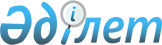 Абай облысының су объектілері және су шаруашылығы құрылыстарындағы көпшіліктің демалуына, туризм және спортқа арналған орындарды белгілеу туралыАбай облысының әкімдігінің 2023 жылғы 1 маусымдағы № 104 қаулысы. Абай облысының Әділет департаментінде 2023 жылғы 7 маусымда № 89-18 болып тіркелді
      Қазақстан Республикасы Су кодексінің 94-бабының 2 тармағына, "Қазақстан Республикасындағы жергілікті мемлекеттік басқару және өзін-өзі басқару туралы" Қазақстан Республикасы Заңының 27-бабы 1-тармағының 8-1) тармақшасына сәйкес, Абай облысының әкімдігі ҚАУЛЫ ЕТЕДІ:
      1. Абай облысының су объектілері және су шаруашылығы құрылыстарындағы көпшіліктің демалуына, туризм және спортқа арналған орындар осы қаулының қосымшасына сәйкес белгіленсін.
      2. "Абай облысының табиғи ресурстар және табиғат пайдалануды реттеу басқармасы" мемлекеттік мекемесі Қазақстан Республикасының заңнамасында белгіленген тәртіппен:
      1) осы қаулыны Абай облысының Әділет департаментінде мемлекеттік тіркелуін;
      2) осы қаулыны ресми жарияланғаннан кейін Абай облысы әкімдігінің интернет-ресурсында орналастыруды қамтамасыз етсін.
      3. Осы қаулының орындалуын бақылау облыс әкімінің жетекшілік ететін орынбасарына жүктелсін.
      4. Осы қаулы алғашқы ресми жарияланған күнінен кейін күнтізбелік он күн өткен соң қолданысқа енгізіледі.
      "КЕЛІСІЛДІ"
      Қазақстан Республикасы
      Экология және табиғи ресурстар 
      Министрлігінің Абай облысы бойынша 
      экология департаментінің басшысы 
      ____________________ С. Сарбасов
      2023 жылғы "_____" _____________
      Қазақстан Республикасы
      Денсаулық сақтау министрлігінің 
      Санитариялық-эпидемиологиялық бақылау 
      комитетінің Абай облысы бойынша 
      санитариялық-эпидемиологиялық бақылау 
      департаменті басшысы
      ____________________ Н. Ноғайбаев
      2023 жылғы "_____" _____________
      Қазақстан Республикасы
      Экология және табиғи ресурстар 
      министрлігі Су ресурстары комитетінің
      Су ресурстарын пайдалануды реттеу 
      және қорғау жөніндегі Балқаш-Алакөл 
      бассейндік инспекциясы басшысы
      ____________________ Р. Иманбет
      2023 жылғы "_____" _____________
      Қазақстан Республикасы
      Экология және табиғи ресурстар 
      министрлігі Су ресурстары комитетінің 
      Су ресурстарын пайдалануды реттеу 
      және қорғау жөніндегі Ертіс бассейндік 
      инспекциясы басшысының міндетін атқарушы
      ____________________ Е. Мадиев
      2023 жылғы "_____" _____________ Абай облысының су объектілері және су шаруашылығы құрылыстарындағы көпшіліктің демалуына, туризм және спортқа арналған орындар
					© 2012. Қазақстан Республикасы Әділет министрлігінің «Қазақстан Республикасының Заңнама және құқықтық ақпарат институты» ШЖҚ РМК
				
      Абай облысы әкімі

Н. Уранхаев
Абай облысы әкімдігі
2023 жылғы 1 маусымдағы
№ 104 Әкімдік қаулысына
қосымша
№ Р/с
Су объектінің/су шаруашылығы құрылысының атауы
Жүзудің белгіленген шекараларындағы халықтың жаппай демалатын орындары
Орналасқан жері
Бесқарағай ауданы
Бесқарағай ауданы
Бесқарағай ауданы
Бесқарағай ауданы
1.
"Шошқалы" көлі
Көпшіліктің демалуы үшін пайдаланылатын жағажай, жүзу аймағының қоршауымен (қалқымалар, арқандар) белгіленген шекараларында
Қарабас ауылдық округі
Бородулиха ауданы
Бородулиха ауданы
Бородулиха ауданы
Бородулиха ауданы
2.
Шүлбі су қоймасы
"Жанай" демалыс базасы
"Нұрсұлтан" демалыс базасы
Жерновка ауылдық округі, аудан орталығы Бородулиха ауылынан 65 км қашықтықта орналасқан
3.
Жерновские көлдері
"Адал компани" демалыс базасы
Жерновка ауылдық округі, аудан орталығы Бородулиха ауылынан 35 км таспалы реликті бордың тереңдігінде орналасқан
4.
Михайловские көлдері
"Кристалл" балалардың сауықтыру лагері
Подборный ауылдық округі, Семей қаласынан 40 км қашықтықта орналасқан.  "Семей Орманы" мемлекеттік орман табиғи резерватының аумағында
Жарма ауданы
Жарма ауданы
Жарма ауданы
Жарма ауданы
5.
Арасан көлі
"Жарма Арасан" сауықтыру орталығы
Қалбатау ауылдық округі, Қалбатау ауылынан 12 км солтүстік-шығысқа қарай
Үржар ауданы
Үржар ауданы
Үржар ауданы
Үржар ауданы
6.
Алакөл көлі
Көпшіліктің демалуы үшін пайдаланылатын жағажай, жүзу аймағының қоршауымен (қалқымалар, арқандар) белгіленген шекараларында
Қабанбай ауылдық округі
Семей қаласы
Семей қаласы
Семей қаласы
Семей қаласы
7.
Ертіс өзені
"Заря" коммуналдық жағажайы, жүзу аймағының қоршауымен (қалқымалар, арқандар) белгіленген шекараларында
Понтон көпірінің сол жағалауы, Мелькомбинат ауданы
8.
Ертіс өзені
"Пристань" коммуналдық жағажайы, жүзу аймағының қоршауымен (қалқымалар, арқандар) белгіленген шекараларында
Пристань ауданы